KARTU KENDALI BIMBINGAN TESIS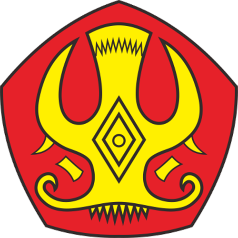 PROGRAM STUDI MAGISTER PENDIDIKAN JASMANINAMA MAHASISWA	: ............................................NIM			: ............................................JUDUL TESIS		: ....................................................................................................................................................................   .................................................................................................................................................................Halaman ........ dari ...........NOTANGGAL BIMBINGANMATERI BIMBINGAN(TULISKAN RENCANA, KOREKSI, ACTION PLAN YANG PENTING TERKAIT PROGRESS)PARAF DOSEN/KOPEMBIMBING